Der s-genitiveMerkhilfe: Schneide mit dem Apostroph kein –s ab, das schon dasteht.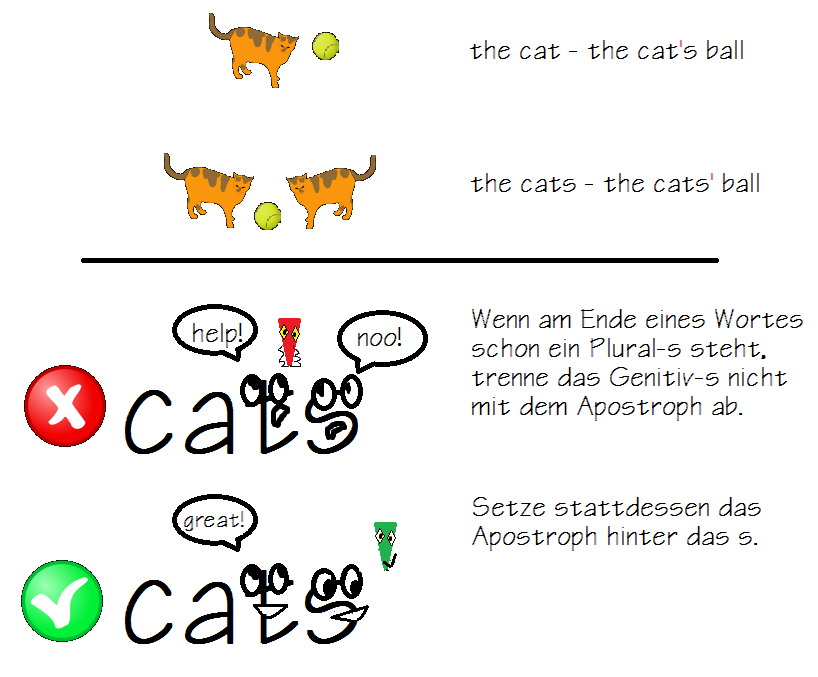 EXERCISE 1 Unterstreiche alle s-Genitive und übersetze die ganzen Sätze ins Deutsche. Achte darauf, ob der Genitiv im Singular oder im Plural ist. EXERCISE 2 Apostroph vor oder hinter dem –s? Kreuze die richtige Übersetzung an.EXERCISE 3 Vervollständige. a) The girl has a ball. Can you see the girl’s ball? (…den Ball des Mädchens?)b) My dog has a basket. Can you see _____________________ basket? (… das Körbchen meines Hundes?)c) My sisters have new dresses. Can you see _____________________ new dresses? (… die neuen Kleider meiner Schwestern)´?)d) The boys have an exercise book. Can you see _____________________ exercise book?e) Mr Parker has a wife. Can you see _____________________ wife?	f) Romeo has a girlfriend. Can you see _____________________ girlfriend?g) The children have toys. Can you see _____________________ toys?h) The man has glasses. Can you see _____________________ glasses?i) My friend has a new phone. Can you see _____________________ new phone?j) The Parkers have an old car. Can you see _____________________ old car?k) Susan has a watch. Can you see _____________________ watch?l) The women have bikes. Can you see _____________________ bikes?	m) My brother has an apple. Can you see _____________________ apple?n) My cat has a toy mouse. Can you see _____________________ toy mouse?o) Our neighbours have a garden. Can you see _____________________ garden?p) The mailman has a bag. Can you see _____________________ bag? q) My grandparents have cookies. Can you see _____________________ cookies?EXERCISE 4 Jetzt übersetze selbst ins Englische. Achte auf die richtige Position der Apostrophe. EXERCISE 5 Wichtig: Das Apostroph vor oder nach dem s brauchst du nur, wenn mit dem Wort der Besitzer von etwas angegeben wird! Entscheide in den folgenden Sätzen, bei welchem der fett gedruckten Wörter noch ein Apostroph fehlt, und wo es hinmuss. a) My friends Ben and Toby have two cats. Bens cat is black and white, Tobys cat is brown.b) Look, Jenny and Sally are visiting my sister! These two girls are my sisters best friends. c) Ruth often plays computer games on her fathers PCs. She likes his games a lot.d) Eva has two older sisters. She likes to wear her sisters old dresses.e) Nick buys lots of CDs. He also listens to Erics CDs. EXERCISE 6 Übersetze die ganzen Sätze ins Englische. Verwende den s-Genitiv.a) Meine Freunde füttern den Hund meiner Oma. b) Markus liest das Buch seines Bruders.c) Ich wasche das Auto unseres Nachbarn. d) Die Katze meiner Großeltern ist sehr groß. e) Sie benutzt den Computer ihrer Schwestern.f) Sebastians Schreibtisch ist in seinem Zimmer.LösungenEXERCISE 1EXERCISE 1 Apostroph vor oder hinter dem –s? Kreuze die richtige Übersetzung an.EXERCISE 4 Vervollständige. a) The girl has a ball. Can you see the girl’s ball? (…den Ball des Mädchens?)b) My dog has a basket. Can you see my dog’s basket? (… das Körbchen meines Hundes?)c) My sisters have new dresses. Can you see my sisters’ new dresses? d) The boys have an exercise book. Can you see the boys’ exercise book?e) Mr Parker has a wife. Can you see Mr Parker’s wife?	f) Romeo has a girlfriend. Can you see Romeo’s girlfriend?g) The children have toys. Can you see the children’s toys?h) The man has glasses. Can you see the man’s glasses?i) My friend has a new phone. Can you see my friend’s new phone?j) The Parkers have an old car. Can you see the Parkers’ old car?k) Susan has a watch. Can you see Susan’s watch?l) The women have bikes. Can you see the women’s bikes?	m) My brother has an apple. Can you see my brother’s apple?n) My cat has a toy mouse. Can you see my cat’s toy mouse?o) Our neighbours have a garden. Can you see our neighbours’ garden?p) The mailman has a bag. Can you see the mailman’s bag? q) My grandparents have cookies. Can you see my grandparents‘ cookies?EXERCISE 3 Jetzt übersetze selbst ins Englische. Achte auf die richtige Position der Apostrophe. EXERCISE 4 Wichtig: Das Apostroph vor oder nach dem s brauchst du nur, wenn mit dem Wort der Besitzer von etwas angegeben wird! Entscheide in den folgenden Sätzen, bei welchem der fett gedruckten Wörter noch ein Apostroph fehlt, und wo es hinmuss. a) My friends Ben and Toby have two cats. Ben’s cat is black and white, Toby’s cat is brown.b) Look, Jenny and Sally are visiting my sister! These two girls are my sister’s best friends. c) Ruth often plays computer games on her father’s PCs. She likes his games a lot.d) Eva has two older sisters. She likes to wear her sisters’ old dresses.e) Nick buys lots of CDs. He also listens to Eric’s CDs. EXERCISE 6 Übersetze die ganzen Sätze ins Englische. Verwende den s-Genitiv.a) My friends feed my grandma’s dog.  b) Markus reads his brother’s book. c) I wash our neighbor’s car. d) My grandparents‘ cat is very big. e) She uses her sisters‘ computer.f) Sebastian’s desk is in his room s-genitive und of-genitiveEXERCISE 1 Zu wem oder was gehört es? Verwende in 1. immer den of-genitive, in 2. immer den s-genitive. a1. Janet has a leg. Can you see Janet’s leg?a2. The table has a leg. Can you see the leg of the table?b1. The boy has got a name. Do you know _____________________? b2. This game has got a name. Do you know ________________________________________?c1. Nick has an address. Do you know _____________________?c2. My school has an address. Do you know ________________________________________?d1.  My brother has a bathroom. Can you see _____________________?d2. The house has a bathroom. Can you see ________________________________________?EXERCISE 2 Welcher der beiden Genitive sollte hier gebraucht werden? Streiche die unwahrscheinlichere Möglichkeit durch.a) the window of the classroom / the classroom’s windowb) Mr Wolfe’s chair / the chair of Mr Wolfec) the word’s first letter / the first letter of the wordd) the children’s ball / the ball of the children e) my friend’s name / the name of my friend f) the CD’s case / the case of the CDg) the teacher’s pet / the pet of the teacherEXERCISE 3 Verbinde die beiden Begriffe mit einem s-genitive oder einem of-genitive.EXERCISE 4 Der of-genitive wird auch benutzt, um Mengenangaben zu machen. Hier muss man etwas vorsichtig sein, denn im Deutschen braucht man kein „of“:Verbessere die folgenden falsch übersetzten Ausdrücke, indem du ein of einfügst.EXERCISE 4 Of-genitive bei Mengenangaben. In dem Kasten unten siehst du Lebensmittel, die sich in bestimmten Behältern befinden (eine Tasse, ein Karton, eine Tüte …). Fülle den Lückentext unten aus, indem du die richtigen Lebensmittel einsetzt: green tea – coke – crisps – milk – orange juice – eggs – riceIn the picture, there is… a glass of ___________________, … a bowl of ___________________,… a basket of ___________________, … a carton of ___________________, … a cup of ___________________, … a bag of ___________________ … and a bottle of ___________________.EXERCISE 5 Übersetze diese Sätze ins Englische. Verwende dabei den of-genitive oder den s-genitive. a) Das ist Michaels Mutter. b) Eine Tasse Milch, bitte. c) Der Arm des Jungen ist gebrochen (broken).d) Ich mag die Farbe der T-Shirts nicht. e) Die Noten (marks) meiner Cousins sind sehr gut. f) Die Tür meines Zimmers ist rot. g) Sie will ein Glas Wasser. h) Ich kenne die Adresse meines Lehrers. i) Der Name des Mannes ist John. j) Was ist der Titel (title) des Buches?
k) Wir können die Jacken der Mädchen nicht finden.l) Ich hätte gerne eine Tüte Chips. m) Da ist die Freundin meines Bruders! n) Die Größe (size) der Klamotten ist nicht richtig. o) Wo ist Evas Telefon?n) Wie viel kostet ein Glas Limonade? p) Hast du Nummer von Mr. Smith? LösungenEXERCISE 1 Zu wem oder was gehört es? Verwende in 1. immer den of-genitive, in 2. immer den s-genitive. a1. Janet has a leg. Can you see Janet’s leg?a2. The table has a leg. Can you see the leg of the table?b1. The boy has got a name. Do you know the boy’s name? b2. This game has got a name. Do you know the name of the game?c1. Nick has an address. Do you know Nick’s address?c2. My school has an address. Do you know the address of my school?d1.  My brother has a bathroom. Can you see my brother’s bathroom?d2. The house has a bathroom. Can you see the bathroom of the house?EXERCISE 2 Welcher der beiden Genitive sollte hier gebraucht werden? Streiche die unwahrscheinlichere Möglichkeit durch.a) the window of the classroom / the classroom’s windowb) Mr Wolfe’s chair / the chair of Mr Wolfec) the word’s first letter / the first letter of the wordd) the children’s ball / the ball of the children e) my friend’s name / the name of my friend f) the CD’s case / the case of the CDg) the teacher’s pet / the pet of the teacherEXERCISE 3 Verbinde die beiden Begriffe mit einem s-genitive oder einem of-genitive.EXERCISE 4 EXERCISE 4 In the picture, there is… a glass of orange juice,  … a bowl of rice,… a basket of eggs, … a carton of milk, … a cup of green tea, … a bag of crisps, … and a bottle of coke.EXERCISE 5 Übersetze diese Sätze ins Englische. Verwende dabei den of-genitive oder den s-genitive. a) This / that is Michael’s mother.  b) A cup of milk, please. c) The boy’s arm is broken. d) I don’t like the color of the T-Shirt. e) My cousins‘ marks are very good. f) The door of my room is red. g) She wants a glass of water.  h) I know my teacher’s address.i) The man’s name is John.  j) What is the title of the book?
k) We can’t find the girls‘ jackets. l) I would like a bag of crisps. m) There is my brother’s (girl)friend. n) The size of the clothes isn’t right.  o) Where is Eva’s phone?n) How much is a glass of lemonade?  p) Do you have (have you got) Mr Smith’s number? Mit dem s-genitive drückt man aus, dass einer oder mehreren Personen etwas gehört. Man hängt dazu einfach ein –s mit Apostroph an die Person an.Mit dem s-genitive drückt man aus, dass einer oder mehreren Personen etwas gehört. Man hängt dazu einfach ein –s mit Apostroph an die Person an.Michael’s phonemy friends‘ bookMichaels Handy / das Handy von Michaeldas Buch meiner FreundeWenn etwas nur einer Person gehört, steht das Apostroph vor dem s.Wenn etwas nur einer Person gehört, steht das Apostroph vor dem s.one friendmy friend’s bookdas Buch meines Freundes (ein Freund)Wenn etwas mehr als einer Person gehört, steht das Apostroph nach dem s.Wenn etwas mehr als einer Person gehört, steht das Apostroph nach dem s.two friendsmy friends‘ bookdas Buch meiner Freunde (mehrere Freunde)Wenn eine Person im Plural nicht auf –s endet, kommt das Apostroph vor dem s:Wenn eine Person im Plural nicht auf –s endet, kommt das Apostroph vor dem s:one man – two menthe men’s bookone child – two childrenthe children’s bookdas Buch der Männerdas Buch der Kinder1a Jane is my sister’s best friend.1b Jane is my sisters’ best friend.2a Kevin is our teacher’s son.2a Kevin is our teachers’ son.3a This is my aunt’s house.3b This is my aunts’ house.VOR dem s: eine PersonxNACH dem s: mehrere Personenxa) das Haus meiner Elternmy parent’s housemy parents‘ houseb) Julias TaschenJulia’s bagsJulias‘ bagsc) die Schule meiner Schwesternmy sister’s schoolmy sisters‘ schoold) die Bücher des Kindesthe child’s booksthe childs‘ bookse) der Computer meiner Cousinenmy cousin‘s PCmy cousins‘ PCf) der Garten meiner Tantemy aunt’s gardenmy aunts‘ gardeng) das Spiel meiner Freundemy friend’s gamemy friends‘ gamea) Bens Hundc) das Auto meines Lehrerse) das Buch meiner Freundeg) der Garten der Millersb) die Katze meiner Großelternd) das Zimmer meiner Brüderf) das Haus des Lehrersh) Stefans Adresse1a Jane is my sister’s best friend.Jane ist die beste Freundin meiner Schwester (eine Schwester!).1b Jane is my sisters’ best friend.Jane ist die beste Freundin meiner Schwester (zwei oder mehr).2a Kevin is our teacher’s son.Kevin ist der Sohn meines Lehrers (ein Lehrer).2a Kevin is our teachers’ son.Kevin ist der Sohn meiner Lehrer (beide Elternteile von Kevin sind Lehrer).3a This is my aunt’s house.Das ist das Haus meiner Tante.3b This is my aunts’ house.Das ist das Haus meiner Tanten (mehrere Tanten besitzen das Haus zusammen).VOR dem s: eine PersonxNACH dem s: mehrere Personenxa) das Haus meiner Elternmy parent’s housemy parents‘ housexb) Julias TaschenJulia’s bagsxJulias‘ bagsc) die Schule meiner Schwesternmy sister’s schoolmy sisters‘ schoolxd) die Bücher des Kindesthe child’s booksxthe childs‘ bookse) der Computer meiner Cousinenmy cousin‘s PCmy cousins‘ PCxf) der Garten meiner Tantemy aunt’s gardenxmy aunts‘ gardeng) das Spiel meiner Freundemy friend’s gamemy friends‘ gamexa) Bens HundBen’s dogb) die Katze meiner Großelternmy grandparents‘ catc) das Auto meines Lehrersmy teacher’s card) das Zimmer meiner Brüdermy brothers‘ roome) das Buch meiner Freundemy friends‘ bookf) das Haus des Lehrersmy teacher’s houseg) der Garten der Millersthe Millers‘ gardenh) Stefans AdresseStefan’s addressDen s-genitive verwendet man, wenn etwas zu einer Person gehört:Den s-genitive verwendet man, wenn etwas zu einer Person gehört:my mother’s bagMichael’s girlfriendmy friends’ housedie Tasche meiner MutterMichaels Freundindas Haus meiner FreundeDen of-genitive verwendet man, wenn etwas zu einer Sache gehört:Den of-genitive verwendet man, wenn etwas zu einer Sache gehört:a page of the bookthe windows of my roomeine Seite des Buchesdie Fenster meines ZimmersDen of-genitive kann man auch für Mengenangaben verwenden:Den of-genitive kann man auch für Mengenangaben verwenden:a cup of teaeine Tasse Teea group of childreneine Gruppe Kindera) Mike / girlfriendMike’s girlfriendb) the picture / the frame (Rahmen)the frame of the picturec) my brother / CDsd) the house / the door e) the film / the titlef) my cousins / PlayStationg) our teachers / booksh) the table / the legi) the man / the shoesj) the lesson / the endk) the CD player / the soundl) the girl / the dressesm) the kids / the breakfastn) the pupils / the bagso) the desk / the drawer (Schublade)p) my exercise book / the pageq) the sun / the lightr) the fruit / the names) the reporters / the email addressest) my jeans / the pocketu) Mr Miller / girlfriendv) the holidays / the best dayw) my friends / restaurantx) our T-shirts / the colory) his neighbor / garagez) the school / the phone numberRICHTIG: I’d like a glass of tea.FALSCH: I’d like a glass tea. Ich möchte ein Glas Tee. a) A cup coffee, please. A cup of coffee, please. b) A bottle water, please.c) A glass juice, please.f) A bowl cornflakes, please.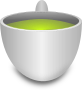 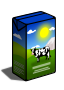 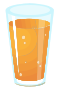 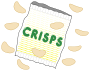 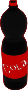 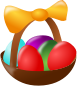 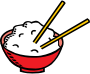 a) Mike / girlfriendMike’s girlfriendb) my dog / picturea picture of my dogc) my brother / CDsmy brother’s CDsd) the house / the door the door of the housee) the film / the titlethe title of the filmf) my cousins / PlayStationmy cousins’ PlayStationg) our teachers / booksour teachers’ booksh) the table / the legthe leg of the tablei) the man / the shoesthe man’s shoesj) the lesson / the endthe end of the lessonk) the CD player / the soundthe sound of the CD playerl) the girl / the dressesthe girl’s dressesm) the kids / the breakfastthe kids’ breakfastn) the pupils / the bagsthe pupils’ bagso) the desk / the drawer (Schublade)the drawer of the deskp) my exercise book / the pagethe page of my exercise bookq) the sun / the lightthe light of the sunr) the fruit / the namethe name of the fruits) the reporters / the email addressesthe email addresses of the reporterst) my jeans / the pocketthe pocket of my jeansu) Mr Miller / girlfriendMr Miller’s girlfriendv) the holidays / the best daythe best day of the holidaysw) my friends / restaurantmy friends’ restaurantx) our T-shirts / the colorthe color of our T-shirtsy) his neighbor / garagehis neighbor’s garagez) the school / the phone numberthe phone number of the school a) A cup coffee, please. A cup of coffee, please. b) A bottle water, please.A bottle of water, please. c) A glass juice, please.A glass of juice, please.f) A bowl cornflakes, please.A bowl of cornflakes, please. 